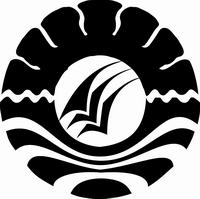 PEMANFAATAN PROGRAM MACROMEDIA FLASH DALAM MATA PELAJARAN TEKNOLOGI INFORMASIDAN KOMUNIKASI (TIK) DI KELAS VIIISMP NEGERI 2 PANGSID KAB.SIDRAPSKRIPSIDiajukan Kepada Fakultas Ilmu PendidikanUniversitas Negeri Makassar untuk Memenuhi Sebagian Persyaratan Memperoleh Gelar Sarjana Pendidikan (S.Pd)OLEH:ASHAR074104047JURUSAN KURIKULUM DAN TEKNOLOGI PENDIDIKANFAKULTAS ILMU PENDIDIKANUNIVERSITAS NEGERI MAKASSAR2012